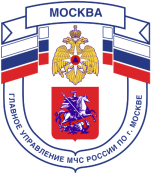 Главное управление МЧС России по г. МосквеУправление по Новомосковскому и Троицкому АО2 региональный отдел надзорной деятельности142391, г. Москва, г.о. Троицк, пл. академика Верещагина, д. 1тел.+7(495)840-99-70, email: 2rondunitao@mail.ruПАМЯТКА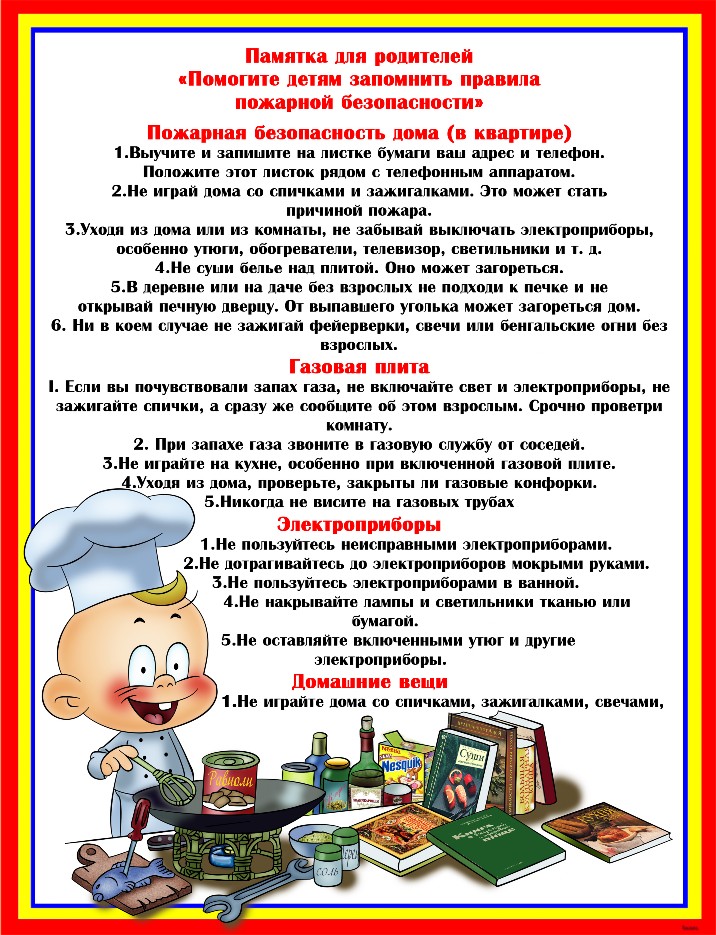 Единый телефон вызова пожарных и спасателей –101, 112Порядок вызова пожарных и спасателей с операторов сотовой связиБилайн, Мегафон и МТС-112; Скайлинк-01Единый телефон доверия ГУ МЧС России по г. Москве: +7(495) 637-22-22mchs.qov.ru – официальный интернет сайт МЧС России